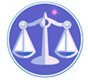 【更新】2018/5/17【編輯著作權者】黃婉玲（建議使用工具列--〉檢視--〉文件引導模式/功能窗格）（參考題庫~本文只收錄部份頁面,且部份無法超連結其他位置及檔案）《《行政學測驗題庫彙編01》91-99年(共107單元 & 5,900題)》》。04(107起) 。02(100-103年)60單元 &2.375 題。03(106-104起)47單元&1,875題〈〈解答隱藏檔〉〉【其他科目】。S-link123總索引。01警察&海巡考試。02司法特考&專技考試。03公務人員考試(答案顯示)【科目】包括‧a另有測驗題　　　　　　　　　　　　　　　　　　　　　　　　　　　　　　　　　　　　　　　　　　　回目錄（1）〉〉回首頁〉〉99年(13-550)9901。（1）99年公務人員初等考試。一般行政99年公務人員初等考試試題2501【科別】一般行政【科目】行政學大意【考試時間】1小時1.公眾關係是要和公眾建立關係，且是建設性的良好關係，下列公眾關係的基本原則，何者正確？答案顯示:【A】（A）雙向溝通、誠信為本、公開透明（B）單向溝通、誠信為本、置入性行銷（C）雙向溝通、權變關係、平時發展（D）雙向溝通、裙帶關係、置入性行銷2.下列有關公眾關係的敘述何者錯誤？答案顯示:【D】（A）公眾關係的前提為履行社會責任，服務大眾利益（B）公眾關係是一種長期有計畫的努力之結果（C）公眾關係消極的目的，乃是消除公眾對本機關之誤會、指摘與攻擊（D）將公眾關係視為文過飾非之手段，企圖掩飾問題的發生3.下列何者不是實踐行政倫理責任的策略？答案顯示:【無】（A）設置調查委員會（B）建構行政倫理守則（C）厲行輿論和公民監督（D）培養批判意識與舉發弊端4.「公民參與」係屬何種課責方式？答案顯示:【D】（A）內部正式確保途徑（B）內部非正式確保途徑（C）外部正式確保途徑（D）外部非正式確保途徑5.首長的機要人員，其職位未必很高，但是機關內部上下主管或員工都避免得罪他（她）。這個現象顯示出機要人員擁有下列何種權力？答案顯示:【A】（A）關聯權力（B）合法權力（C）參照權力（D）專家權力6.行政院為提升政府整體績效，積極推動行政院之組織再造工作；該項政府改造工程係依所謂「四化」策略予以推動。請問下列何者不屬於「四化」策略之內容？答案顯示:【D】（A）法人化（B）去任務化（C）地方化（D）企業化7.政府不直接為民眾提供服務，而委由民間企業或非營利機構提供直接服務，將使得國家成為何種國家？答案顯示:【C】（A）民族國家（B）影子國家（C）空洞國家（D）警察國家8.下列何者不屬於公共選擇理論於新公共管理的主張？答案顯示:【B】（A）撙節用度（B）大有為政府（C）行政功能分權化（D）簡化行政程序9.下列何者屬於何茲柏格（F.Herzberg）二因子理論中激勵因素的內涵？答案顯示:【C】（A）報酬待遇（B）人際關係（C）責任（D）工作環境10.高階層領導與管理的角色功能，從政治觀點考量可以劃分為五項特徵，下列那一個特徵不是政治觀點？答案顯示:【D】（A）傳統技術官僚（B）指導性授權（C）交易者（D）人際關係11.阿德福（C.P.Alderfer）認為人類的需求有三種，由低至高排列，分別為生存需求（existence）、關係需求（relatedness）和何種需求？答案顯示:【B】（A）權力需求（power）（B）成長需求（growth）（C）成就需求（achievement）（D）親和需求（affliation）12.當今許多成功的大企業為了追求良好的公眾關係策略，紛紛追求「企業社會責任」的理念與作法。下列何者錯誤？答案顯示:【B】（A）社會責任在消極方面為不損害公眾（B）企業僅需照顧好股東及所有人的權益即可（C）社會責任在積極方面要造福社會大眾（D）企業設置基金會，從事社會福利或學術研究工作13.在行政學中被形容為「行政國的衛士（the guardians of the administrative state）」，是指下列何者？答案顯示:【C】（A）監察委員（B）立法委員（C）行政人員（D）大法官14.威爾遜（W.Wilson）於1887年發表「行政的研究」，其重要論點為何？答案顯示:【A】（A）行政與政治分離（B）行政與政治合一（C）專業與民主分離（D）專業與民主合一15.下列何者不是行政權力擴張的主要原因？答案顯示:【D】（A）司法權的退卻（B）立法權的分散無力（C）社會、經濟環境的變遷（D）計畫性的經濟思想遭到批評16.下列何者不是非營利組織在公共服務上所扮演之角色？答案顯示:【B】（A）監督政府（B）促進市場發展（C）提供政府所無法提供之服務（D）積極促進公民資格17.美國通用汽車前總裁史隆（Sloan）針對集權與分權制度，截取兩者之長，包括：集權式的政策、分權式的管理、產品（服務）中心、利潤（責任）中心、陣容堅強的幕僚群，而提出下列何種制度？答案顯示:【A】（A）事業部門制（B）官僚制度（C）非營利機構（D）一條鞭管理制18.關於「效率」與「生產力」的概念敘述，下列何者錯誤？答案顯示:【C】（A）兩者基本上都是強調「投入與產出之比率」（B）「效率」是最狹義之「生產力」（C）「效率」的概念可以涵蓋經濟、效能、效益、服務品質等（D）「生產力」是最廣義之「效率」19.下列那一種領導的研究方法特別重視組織人員的專門技術？答案顯示:【A】（A）功能研究法（B）交互行為說（C）人格特質研究法（D）環境決定領導論20.關於民主行政的敘述，下列何者錯誤？答案顯示:【C】（A）注重公共利益的表達（B）行政機關的人力組成應考量到社會人口組合的代表性（C）政府施政最好限縮利害關係人的參與（D）行政機關原則上應該將專業資訊公開21.外匯政策屬於下列那一種政策類型？答案顯示:【B】（A）分配性政策（B）管制性政策（C）重分配性政策（D）自我管制政策22.下列何種概念是指「政府部門或人員為處理大眾關心的問題，所採取之有目的的行動方案」？答案顯示:【A】（A）公共政策（B）公共關係（C）公共利益（D）公共監督23.「計算達成相同目標的單位成本或相同單位成本達成目標的程度」指的是下列那一項概念？答案顯示:【B】（A）成本利益分析（Cost-Benefit Analysis）（B）成本效能分析（Cost-Effectiveness Analysis）（C）成本效率分析（Cost-Efficiency Analysis）（D）成本轉換分析（Cost-Conversion Analysis）24.下列那一種政策方案決策途徑的理性程度最低？答案顯示:【D】（A）理性廣博決策途徑（B）滿意決策途徑（C）混合掃描決策途徑（D）政治性決策途徑25.下列關於預算性質的敘述，那一項是錯誤的？答案顯示:【C】（A）預算是以數字表示預期績效的計畫，是最為人所知的財務控制工具（B）預算可以提供回饋、評估及追蹤，作為管理者的控制工具（C）預算可以用來增加收入、減少支出費用、增加現金與抑制資本支出（D）預算在組織內部及各部門相互運作的基礎上，整合整個組織的活動26.設計計劃預算制度（PPBS）主要是將下列那三種活動加以結合而形成的一種預算制度？答案顯示:【C】（A）目標設計、計畫執行、決算籌編（B）制度設計、計畫執行、預算籌編（C）目標設計、計畫擬訂、預算籌編（D）方案設計、計畫擬訂、決算籌編27.將預算視為「記載誰在何種政策上獲得了多少利益與承擔多少成本的文件」，此一觀點反映了政府預算的何種內涵？答案顯示:【D】（A）預算是種政策（B）預算是種管理（C）預算是種經濟（D）預算是種政治28.20世紀以來，各國政府所通過的「文官法」係在邁向何種特質的人事體制？答案顯示:【C】（A）恩賜制（B）分配制（C）功績制（D）贍徇制29.下列有關公務人員任用資格的條件限制，何者有誤？答案顯示:【D】（A）依法考試及格（B）依法銓敘合格（C）依法升等合格（D）依法檢覈合格30.我國公務人員官等分為幾種？答案顯示:【A】（A）三種（B）四種（C）十四種（D）十五種31.關於上級機關採行集權的原因，下列何者錯誤？答案顯示:【C】（A）內部擴張（B）首長獨裁（C）部屬強悍（D）遭遇危機32.以下何者不是組織結構的成分之一？答案顯示:【A】（A）混沌性（B）複雜性（C）正式化（D）集權化33.以下何種概念，可以說明組織成員的反革新情結，抵制革新計畫的推行？答案顯示:【B】（A）目標錯置（B）不稀罕效應（C）雙環困境（D）不可治理性34.學者墨頓（R.K.Merton）曾以何種概念來批評韋伯（M.Weber）官僚組織理論對法規的過度重視？答案顯示:【A】（A）目標錯置（B）行政諺語（C）依法行政（D）冷淡地帶35.在開放系統理論下，下列有關組織界限所具有功能的說法，何者有誤？答案顯示:【D】（A）過濾（B）確定組織活動的範圍（C）作為組織與其他系統的交切面（interface）（D）確保組織內部不受外部的衝擊36.行政機關的專業知能係來自組織的專業性與成員本身的技能，下列何者不是培育常任專家的途徑？答案顯示:【D】（A）組織結構專精分工（B）久任經驗（C）專業求才（D）科層的動員支持37.以下何者屬警察國家時代公共行政的主要任務？答案顯示:【A】（A）國防及治安（B）水土保持（C）休閒娛樂（D）著作權維護38.「將重點置於公共組織的上層，希望決策者具有企業家精神」，係屬彼得斯（B.G.Peters）所提治理模式的那一項類型？答案顯示:【A】（A）市場模式（B）參與模式（C）彈性模式（D）鬆綁模式39.下列何者並非「黑堡宣言」（Blacksburg Manifesto）的重要主張？答案顯示:【C】（A）行政人員應可為公共利益的受託者（B）公共行政乃憲政秩序下治理參與者（C）公共行政為官僚體系權益的捍衛者（D）行政專業能力為社會功能的提供者40.「行政機關具有政策影響力，雖是彌補縫合相關政治制度所移出的權力漏洞，但是並不能獨占或篡奪政策功能，而是在政策過程中扮演一個策略性角色」。學者盧爾克（F.E.Rourke）將行政機關此一權力關係的策略性角色形容為：答案顯示:【B】（A）利益團體（B）否決團體（C）標的團體（D）倡議團體41.20世紀初期的「科學管理運動」包含三大分支理論，下列何者錯誤？答案顯示:【C】（A）管理技術理論（B）行政管理理論（C）動態管理理論（D）官僚模式理論42.以下對於行為科學的描述，何者為非？答案顯示:【A】（A）行為科學之目的在於實用而不在建立一般理論（general theory）（B）行為科學常被視為是一種方法論（methodology）（C）行為科學以驗證的方法進行研究（D）行為科學是以科學的方法來研究人的行為43.關於雷格斯（F.W.Riggs）的理論敘述，下列那一項是錯誤的？答案顯示:【C】（A）提出「行政生態學」，強調行政文化是整個社會系統的一環（B）鎔合形態是指傳統農業社會分工不細的非專業化類型（C）稜柱形態是指工業社會類型（D）繞射形態重視法制、平等、才能的行政特質44.「老闆與部屬不再是命令與服從關係，而是以職能合作（functional cooperation）精神為基礎」，試問此項敘述為那一學派的觀點？答案顯示:【D】（A）理性決策學派（B）行政管理學派（C）管理技術學派（D）動態管理學派45.對於全球主義特徵的描述，下列何者為非？答案顯示:【C】（A）全球主義指涉網絡的複雜連結，而非單一的連結（B）其在空間距離上必須是洲際性的連結，而不能僅是區域性的網絡關係（C）全球主義意味著全面性，也就是包含地球上全部的國家或所有的區域（D）單一國家與另一國家的外交或結盟關係，並不能稱為全球主義46.下列那一項對於泰勒（F.W.Taylor）四大科學管理原則的敘述是不正確的？答案顯示:【D】（A）找尋完成工作的最佳方法（B）選用、訓練員工採科學方法（C）摒棄經驗法則（D）建立網絡組織47.「彰顯公益，實踐公共目的，並積極負責」指的是公共行政的那一項重要特性？答案顯示:【A】（A）公共性（B）效率性（C）法律性（D）管理性48.以報酬作為激勵的機制，有多種形式可以實施，下列那一項不是合適的形式？答案顯示:【C】（A）制度性報酬（B）個人性報酬（C）隨意性報酬（D）社會性報酬49.造成政府成長的主要原因中，不包含下列何者在內？答案顯示:【C】（A）價值轉變（B）科層習性（C）制度變遷（D）經濟混合50.依據公務員服務法第22條之1規定，離職公務員違反本法第14條之1者（按為違反禁止旋轉門條款），其處罰之方式為何？答案顯示:【A】（A）刑罰（B）行政罰（C）執行罰（D）懲戒罰。99年(13)。98年(16)。97年(12)。96年(15)*。95年(12)。94年(10)。93年(11)。92年(10)。91年(8)。99年(13)。98年(16)。97年(12)。96年(15)*。95年(12)。94年(10)。93年(11)。92年(10)。91年(8)。99年(13)。98年(16)。97年(12)。96年(15)*。95年(12)。94年(10)。93年(11)。92年(10)。91年(8)（1）公務人員初等考試。一般行政。99年。98年。97年。96年。95年。94年。93年。92年。91年（2）特種考試地方政府公務人員考試~。一般行政等*03三等&04四等&05五等。99年03。99年04。99年05。98年三等*。98年04。98年05。97年03。97年04。97年05*。96年03。96年04。96年05。95年03。95年04。95年05*。94年04-1。94年04-2。94年05。93年04。93年05*。92年04。92年05。91年04。91年05（3）公務人員特種考試身心障礙人員考試。一般行政等~*03三等&04四等&05五等。99年03。99年04。99年05。98年03。98年04。98年05*。97年03。97年04。97年05。96年03。96年04。96年05*。95年03。95年04。95年05。94年04。94年05*。93年04。93年05。92年04。92年05（4）公務人員特種考試原住民族考試~*。03三等&04四等&05五等。一般行政等。99年03。99年04。99年05。98年03。98年04。98年05*。97年03。97年04。97年05。96年03。96年04。96年05*。95年03。95年04。95年05。94年04。94年05*。93年04。93年05。92年04。92年05。91年04。91年05（5）公務人員高等考試三級考試。一般行政等。99年。98年。97年。96年。95年。94年。93年。92年。91年（6）公務人員普通考試。一般行政等。99年。98年。97年。96年。95年。94年。93年。92年。91年（7）特種考試退除役軍人轉任公務人員考試。一般行政等~*03三等&04四等。98年03。98年04。96年03。96年04。93年（8）公務人員、關務人員升官等薦任考試。一般行政等。98年。96年（9）公務人員委任升等考試。一般行政等。93年。92年。91年（10）公務人員特種考試國家安全局國家安全情報人員考試。五等。99年。98年